Maths 13.5To answer as many of these as you can.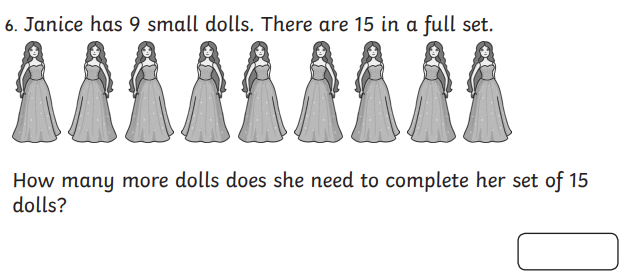 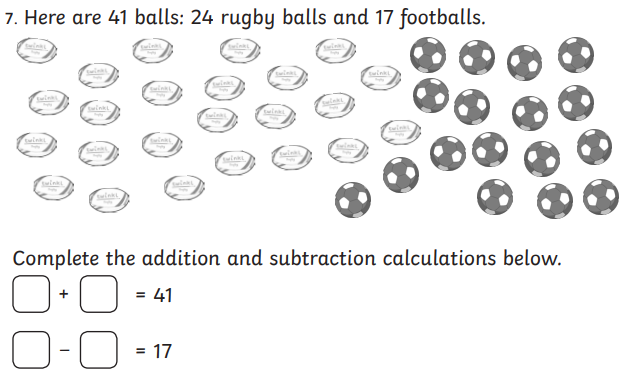 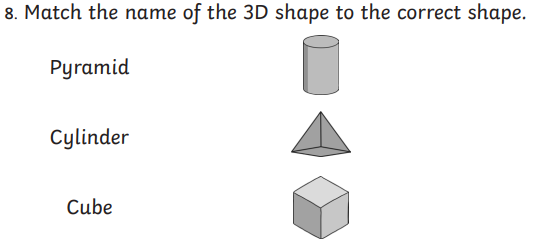 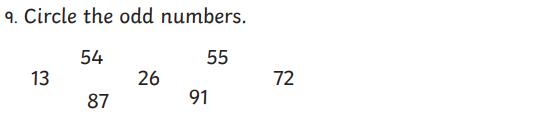 